Dental Core Training Review of Competence Progression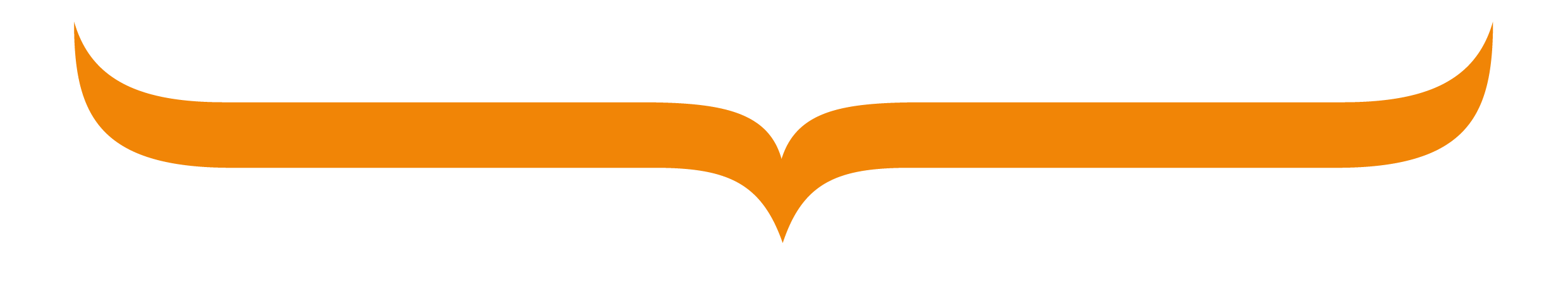 

OverviewDental Core Trainees will be subject to two formal reviews during their training year; an Interim Review of Competence Progression (IRCP) at six months and a Final Review of Competence Progression (FRCP) at ten months. An outcome will be awarded to the trainees at each review:
At the end of each year Dental Core Trainees will receive a Certificate of Achievement which is formal acknowledgement of the trainee's attainments during their training. The certificate will list the specified outcomes that have been met and define the areas of development for outcomes that were specified in the learning agreement but not yet acquired during this year of training.Axia is the ePortfolio platform used for DCTs and the RCPs outcome forms are completed on this system. Full guidance is available here. Panel Constitution
IRCPInterim RCP Panels will have a local composition and should consist of the Training Programme Director (TPD) and one of the following two panel members:Senior clinical trainer from the same Deanery/ HEE local teamEducational Supervisor from the trainee’s programme in attendance where practicalFinal RCPFinal RCP Panels should have an element of some externality and should consist of at least three of the following panel members:Associate Postgraduate Dental DeanHEE local team/Deanery Training Programme Director (TPD) (or equivalent) for DCTSenior clinical trainer from the same Deanery/HEE local teamTPD/Lead for DCT or equivalent from another HEE local team/DeaneryLay representative memberEducational Supervisor from the trainee’s programme in attendance where practicalDuring times of Covid this will be conducted as a remote sequential panel ES/TPD/ADD with each party declaring a recommended outcome.

DocumentationThe following evidence is expected for a trainee to provide and must be present on the Turas Portfolio at the time of the RCP Process.IRCPEducational portfolioInduction ChecklistEducational agreementStructured Educational Supervisor report – initial and interimClinical Supervisor report from external placements includedClinical activity log – the use of E-Portfolio is acceptableEvidence of quality improvement/audit activityA minimum of 12 SLEs completed entriesSLE links to curriculumSMART Personal Development Plan (PDP) with trackable progress against itContinuing Professional Development (CPD) log with reflections and development outcome domains akin to that required by GDCAll Mandatory regional study day CPD certificates – summary uploaded from MaxcourseFRCPEducational portfolioEducational agreementStructured Educational Supervisor report – initial, interim and finalClinical Supervisor report from external placements includedClinical activity log – the use of e-portfolio is acceptableEvidence of quality improvement/audit activity - completion of full cycleEvidence of completed at least 24 SLEsAt least 8 DOPS/ 4 CEX/ 4 CBDsAt least 1 SLE – Developing the Clinical TeacherSLE links to curriculumEvidence of any teaching (and research) involvementSMART Personal Development Plan (PDP) with trackable progress against itContinuing Professional Development (CPD) log with reflections and development outcome domains akin to that required by GDCAll Mandatory Regional Study Day CPD certificates – summary uploaded from MaxcourseMultiSource Feedback – second MSF to be completed if first highlights concernsPatient Satisfaction Questionnaire
Curriculum Coverage There are 18 mandatory learning outcomes; five in Professional Behaviour, three each in Communication and Clinical Safety, and seven in Clinical CareTrainees are expected to link a minimum of 2 pieces of evidence to each learning outcomeIt is expected at least 6 specialty specific learning outcomes are included
IRCPProgramme Support Roles and Responsibilities Before the IRCPConfirm date for desktop review with Training Programme DirectorCreate IRCP Panel on AxiaSend Spreadsheet to Training Programme Director for completion on date of reviewDay of / after IRCPCheck inbox for Spreadsheet from Training Programme DirectorCreate IRCP Forms for trainees on AxiaConfirm the forms have been created on Axia to Training Programme DirectorOutcome letters sent to trainees within 5 working daysTraining Programme Director Roles and Responsibilities Before the IRCPNotify DCTs of FRCP Evidence deadline and that they to collate and upload information.Notify Educational Supervisors of DCT FRCP Evidence deadline and collate information.Ensure all ESs have access to their trainee’s Axia portfolioEnsure all ESs and DCTs are aware of RCP competencies required above.Confirm date for desktop review with Dental Support Day of / after IRCPComplete Evidence Spreadsheet for each trainee and forward to Dental Support, by first Wednesday in March (4th March 2021)Once Dental Support has confirmed forms are created, login to Axia and ‘Acknowledge’ outcomes to allow visibility to the DCTRe-review any outcome 5s and resubmit the Evidence Spreadsheet to dentalsupport.yh@hee.nhs.uk within two weeks of outcome 5 being awarded. Meet with any trainees awarded an outcome 2 to plan support for their developmentFRCPProgramme Support Roles and Responsibilities Before the FRCPAgree date with Associate Postgraduate Dental Dean and Training Programme DirectorsBook rooms and equipment (If Face to Face)Organise catering (If Face to Face)Arrange External and Lay representatives (If Face to Face)Notify trainees of FRCP date and send Trainee Checklist (Appendix 1)Update the website with the dateCreate FRCP panel date for trainees Send Training Programme Director DCT FRCP Evidence Spreadsheet for completion and return two weeks prior to FRCPAfter the FRCPOutcome letters sent to trainees within 5 working days. Outcome 5s given 10 working days to upload missing evidence.Confirm a face to face interview with trainees that are identified as Outcome 2’s, set at 3 weeks after FRCP. Attend face-to face interviews to take notes.Arrange reviews/appeals, if necessary. Training Programme Director Roles and ResponsibilitiesBefore the FRCPNotify DCTs of FRCP Evidence deadline and that they to collate and upload information.Notify Educational Supervisors of DCT FRCP Evidence deadline and collate information.Complete DCT Evidence Spreadsheet by 1week prior to FRCP Panel.Day of / after FRCPFor Outcome 2s and 5s, plan to meet DCTs to identify and put in place further support.Associate Dean Roles and ResponsibilitiesBefore the FRCPConfirm a date for FRCP and face-to-face meetingAssist Dental Support in securing an External RepresentativeDay of / after FRCPAttend FRCP Review all evidence spreadsheets submitted by TPDs and all trainee’s portfolios to reach a decision on FRCP outcomeComplete FRCP outcome form on Axia. Must acknowledge outcome, to make it visible to trainees.Notify Dental Support once all outcomes are releasedArrange to re-review outcome 5s, after two weeksAttend face-to-face interviews Trainee ResponsibilitiesFirst Day of DCT PostLog in to Axia and check placement detailsBecome familiar with RCP process and evidence requirementsBefore the IRCPBe aware of evidence requirements and deadline for uploading this for consideration at IRCPUpload all evidence to Axia by IRCP deadlineDay of / after IRCPReview and sign RCP outcome formMake a plan to address any areas highlighted (if required)Before the FRCPBe aware of evidence requirements and deadline for uploading this for consideration at FRCPBe aware of possible outcomes that may be awarded at FRCP and the implications on future training postsUpload all evidence to Axia by FRCP deadlineDay of / after FRCPReview and sign RCP outcome formIf awarded an outcome 5, upload all outstanding evidence within two weeksIf awarded an outcome 2, attend a meeting with the Associate DeanLast Day of DCT PostDownload RCP certificate from AxiaAppendix 1DCT IRCP 4th March 2021To be awarded an IRCP Outcome 1, there be must be clearly labelled evidence on your Axia account by the 17th February 2021 of:DCT FRCP 30th July 2021To be awarded an FRCP Outcome 1, there be must be clearly labelled evidence on your Axia account by the  16th July 2021 of:OutcomeDescription1Predefined competencies successfully demonstrated
2Development required with specific recommendations regarding the development of further competencies during the remainder of that year of the training programme being made.5Incomplete evidence providedRequirementAchievedAn Educational/Learning  Agreement Induction ChecklistClinical Supervisor report from external placements (if applicable): Using the Clinical Supervisor Report section on AxiaAn initial and an interim Educational Supervisors meetingInterim Structured Educational Supervisors Report – using the Axia templateProgress Against Targets in PDP, which must be SMART: Using the Axia PDP SectionA minimum of 12 Supervised Learning Event entries SLEs must be linked to the curriculumA Logbook of Clinical Activity Use of E-Logbook is acceptable and should be uploaded to Achievements sectionInvolvement in Clinical Governance or Quality Improvement Project Attendance at Mandatory Study Days - Summary can be downloaded from Maxcourse and should be uploaded to Achievements sectionCPD Log: Using the Axia CPD log SectionA completed MSF is not mandated at IRCP but is strongly advised in order to allow for remediation if issues raised.A completed PSQ is not mandated at IRCP but is strongly advised in order to allow for remediation if issues raised.RequirementAchievedAn Educational/Learning  Agreement Clinical Supervisor report from external placements (if applicable): Using the Clinical Supervisor Report section on AxiaAn initial, an interim and a final Educational Supervisors meeting. 
A Final Structured Educational Supervisor’s Report that does not highlight concerns: Using the template on AxiaProgress Against Targets in PDP, which must be SMART: Using the Axia PDP SectionA minimum of 24 Supervised Learning Event entries at least 8 DOPSat least 4 CEXat least 4 CBDsAt least 1 SLE – Developing the Clinical Teacher SLEs must be linked to the curriculumInvolvement in teaching uploaded to Achievements sectionInvolvement in research (not mandatory) uploaded to Achievements sectionA Logbook of Clinical Activity: Use of E-Logbook is acceptable and should be uploaded to Achievements sectionA Clinical Governance or Quality Improvement Project Attendance at Mandatory Study Days - Summary can be downloaded from Maxcourse and should be uploaded to Achievements sectionCPD Log: Using the Axia TemplateCompleted MSF, which does not highlight any concerns.Completed Patient Satisfaction Questionnaire, which does not highlight any concerns.